Познавательный досуг «Синичкин день».                                                                                                        Цель: Знакомство с народным праздником «Синичкин день».Задачи:  - Познакомить детей с календарно-обрядовыми праздниками.- Воспитывать любовь и уважение к русскому народному творчеству, традициям русского народа.Ход мероприятия:Воспитатель: Вот и отшумела золотая осень, поредели кроны деревьев, избавились от своего пестрого наряда. Откружил листопадом сентябрь, отшумел дождями октябрь, встретил нас первыми морозами ноябрь. И вот уже зима спешит к нам с морозами и снегом. И как только, на улице похолодало, многие птички засуетились, пришла пора некоторым из них улетать в теплые края. Но одни птицы от нас улетают, а другие птицы остаются с нами. С давних пор на Руси 12 ноября отмечался Синичкин день, т. е., день встречи зимующих птиц. Люди готовили кормушки, читали стихи про птиц, загадывали загадки, играли и просто любовались зимними птахами. Почему именно Синичкин день? Да потому что синица – для Руси божья птица. Раньше в старину на неѐ гадали: бросали крошки хлеба, кусочки сала и наблюдали: если синичка сначала станет клевать сало, то в доме будет вестись живность, если станет клевать крошки хлеба - то будет в доме достаток. В народе говорили «Невелика птичка синичка, а свой праздник знает. 12 ноября по народному календарю отмечается Зиновий Синичник,  который ранее на Руси считался праздником охотников и рыбаков. По народным приметам, именно к этому времени синицы, предчувствуя скорые холода, перелетали из лесов ближе к человеческому жилью и ждали помощи от людей. В рамках данного мероприятия с детьми  второй младшей группы провели беседу, игры, чтение стихов, слепили синичек.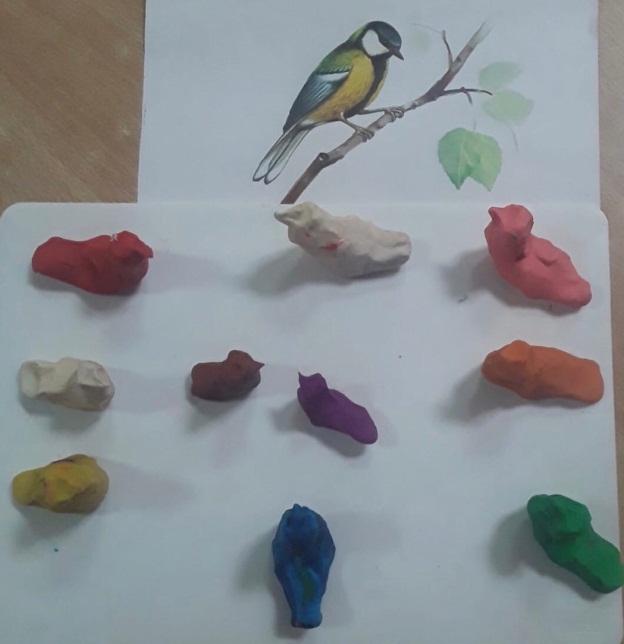 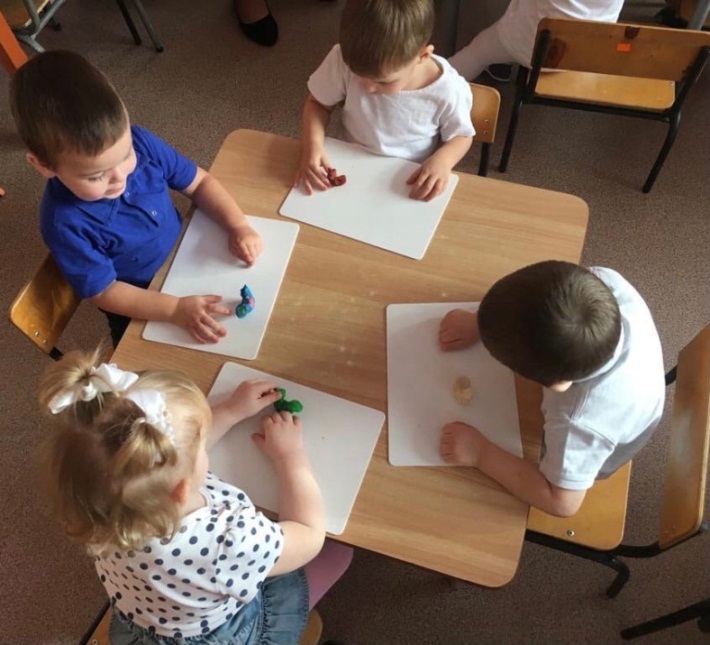 